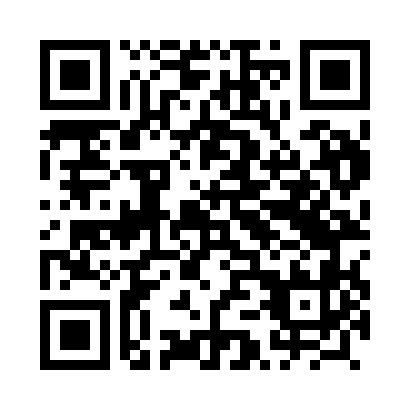 Prayer times for Lichen Nowy, PolandWed 1 May 2024 - Fri 31 May 2024High Latitude Method: Angle Based RulePrayer Calculation Method: Muslim World LeagueAsar Calculation Method: HanafiPrayer times provided by https://www.salahtimes.comDateDayFajrSunriseDhuhrAsrMaghribIsha1Wed2:395:1512:445:528:1310:372Thu2:355:1312:435:538:1510:413Fri2:315:1112:435:548:1610:444Sat2:305:0912:435:558:1810:485Sun2:295:0812:435:568:2010:496Mon2:285:0612:435:578:2110:507Tue2:285:0412:435:588:2310:518Wed2:275:0212:435:598:2510:519Thu2:265:0012:436:008:2610:5210Fri2:254:5912:436:018:2810:5311Sat2:254:5712:436:028:3010:5312Sun2:244:5512:436:038:3110:5413Mon2:234:5412:436:048:3310:5514Tue2:234:5212:436:048:3410:5515Wed2:224:5112:436:058:3610:5616Thu2:224:4912:436:068:3710:5717Fri2:214:4812:436:078:3910:5718Sat2:214:4612:436:088:4010:5819Sun2:204:4512:436:098:4210:5920Mon2:194:4412:436:108:4310:5921Tue2:194:4212:436:118:4511:0022Wed2:194:4112:436:118:4611:0123Thu2:184:4012:436:128:4811:0124Fri2:184:3812:436:138:4911:0225Sat2:174:3712:446:148:5011:0326Sun2:174:3612:446:158:5211:0327Mon2:164:3512:446:158:5311:0428Tue2:164:3412:446:168:5411:0529Wed2:164:3312:446:178:5511:0530Thu2:164:3212:446:188:5711:0631Fri2:154:3112:446:188:5811:06